Практическая работа №10 Настройка соединения с ПЛК (Cell.src)Цель: научиться настраивать соединения с ПЛК (Cell.src)Оборудование: Учебник «Программирование робота 1»Промышленный роботЗадание: внимательно прочитать задание на странице 275 учебника «Программирование робота 1»1. Переключиться в группу пользователей «Эксперты».2. Открыть программу CELL.SRC.3. В разделах CASE заменить обозначение EXAMPLE именем программы, которую должна вызвать текущая программа с номером. Удалитьточку с запятой перед названием.4. Закрыть программу и сохранить изменения.2Непрерывный цикл: запрос номера программы модулем «P00»; переход в цикл выбора с определенным номером программы.3 Цикл выбора номера программы: соответственно номеру программы (хранится в переменной«PGNO») выполняется переход к текущей ветви («CASE»); затем обрабатывается введенная в ветвь программа робота; недействительные номера программы приводят к переходу вветвь «Default»; после успешной обработки цикл повторяется.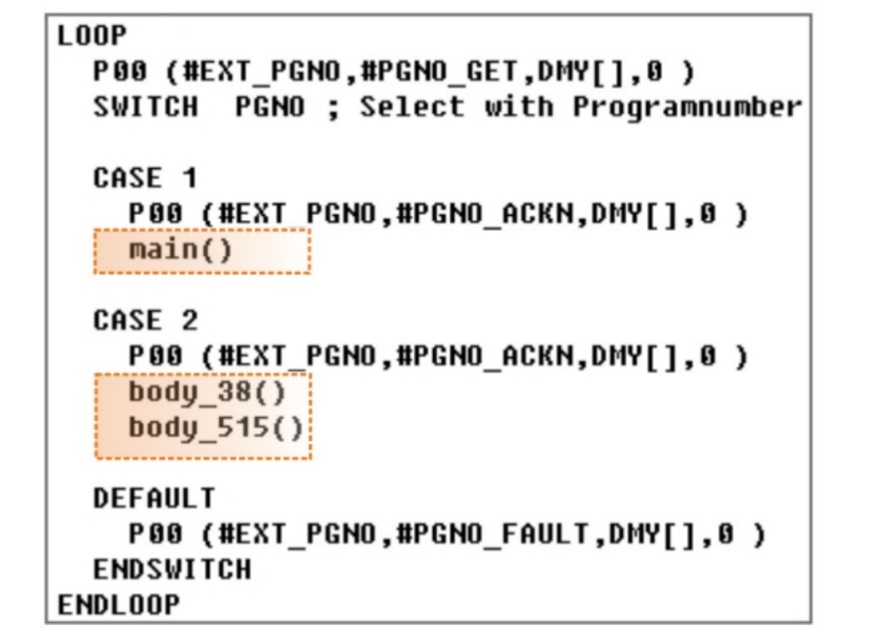 Рис. 14-4: Пример отредактированной программы CelХод выполнения: Ознакомиться с заданиемВыполнить работы в соответствие с заданиемПредъявить преподавателю выполненную работуЗаполнить отчет 